Multnomah County Aging, Disability & Veterans Services Division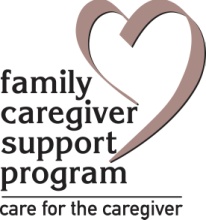 Family Caregiver Support ProgramIn-Home Service AuthorizationACTIONACTIONACTIONACTIONACTIONACTIONACTIONACTIONACTIONDISTRICT CENTERDISTRICT CENTERDISTRICT CENTERDISTRICT CENTERDISTRICT CENTERDISTRICT CENTERDISTRICT CENTERDISTRICT CENTER New Change Add Service Close Add Service Close Add Service Close Add Service Close Add Service Close Reauthorize Reauthorize Reauthorize EC NH EC NH EC NH ME NE ME NE ME NE PT PTFAMILY CAREGIVER INFORMATIONFAMILY CAREGIVER INFORMATIONFAMILY CAREGIVER INFORMATIONFAMILY CAREGIVER INFORMATIONFAMILY CAREGIVER INFORMATIONFAMILY CAREGIVER INFORMATIONFAMILY CAREGIVER INFORMATIONFAMILY CAREGIVER INFORMATIONFAMILY CAREGIVER INFORMATIONFAMILY CAREGIVER INFORMATIONFAMILY CAREGIVER INFORMATIONFAMILY CAREGIVER INFORMATIONFAMILY CAREGIVER INFORMATIONFAMILY CAREGIVER INFORMATIONFAMILY CAREGIVER INFORMATIONFAMILY CAREGIVER INFORMATIONFAMILY CAREGIVER INFORMATIONFirst Name:      First Name:      First Name:      First Name:      Last Name:      Last Name:      Last Name:      Last Name:      Last Name:      Last Name:      Last Name:      Last Name:      Last Name:      Prime #      Prime #      Prime #      Prime #      Address:      Address:      Address:      Address:      Address:      Address:      Address:      Address:      Address:      Address:      City:      City:      City:      City:      State: ORState: ORZip:      Date of Birth:      Date of Birth:      Phone #:      Phone #:      Phone #:      Phone #:      Phone #:      Phone #:      Other Info.:      Other Info.:      Other Info.:      Other Info.:      Other Info.:      Other Info.:      Other Info.:      Other Info.:      Other Info.:      CARE RECIPIENT INFORMATIONCARE RECIPIENT INFORMATIONCARE RECIPIENT INFORMATIONCARE RECIPIENT INFORMATIONCARE RECIPIENT INFORMATIONCARE RECIPIENT INFORMATIONCARE RECIPIENT INFORMATIONCARE RECIPIENT INFORMATIONCARE RECIPIENT INFORMATIONCARE RECIPIENT INFORMATIONCARE RECIPIENT INFORMATIONCARE RECIPIENT INFORMATIONCARE RECIPIENT INFORMATIONCARE RECIPIENT INFORMATIONCARE RECIPIENT INFORMATIONCARE RECIPIENT INFORMATIONCARE RECIPIENT INFORMATIONFirst Name:      First Name:      First Name:      Last Name:      Last Name:      Last Name:      Last Name:      Last Name:      Last Name:      Last Name:      Last Name:      Last Name:      Last Name:      Prime #      Prime #      Prime #      Prime #      Address:      Address:      Address:      Address:      Address:      Address:      Address:      Address:      Address:      Address:      City:      City:      City:      City:      State: ORState: ORZip:      Date of Birth:      Date of Birth:      Date of Birth:      Date of Birth:      Date of Birth:      Phone #:      Phone #:      Phone #:      Phone #:      Phone #:      Phone #:      Other Info.:      Other Info.:      Other Info.:      Other Info.:      Other Info.:      Other Info.:      Emergency Contact:      Emergency Contact:      Emergency Contact:      Emergency Contact:      Emergency Contact:      Emergency Contact:      Emergency Contact:      Phone #:      Phone #:      Phone #:      Phone #:      Other Info.:      Other Info.:      Other Info.:      Other Info.:      Other Info.:      Other Info.:      Other Info.:      Other Info.:      Other Info.:      Other Info.:      Other Info.:      Other Info.:      INTERMITTENT IN-HOME SERVICESINTERMITTENT IN-HOME SERVICESINTERMITTENT IN-HOME SERVICESINTERMITTENT IN-HOME SERVICESINTERMITTENT IN-HOME SERVICESINTERMITTENT IN-HOME SERVICESINTERMITTENT IN-HOME SERVICESINTERMITTENT IN-HOME SERVICESINTERMITTENT IN-HOME SERVICESINTERMITTENT IN-HOME SERVICESINTERMITTENT IN-HOME SERVICESINTERMITTENT IN-HOME SERVICESINTERMITTENT IN-HOME SERVICESINTERMITTENT IN-HOME SERVICESINTERMITTENT IN-HOME SERVICESINTERMITTENT IN-HOME SERVICESINTERMITTENT IN-HOME SERVICESAgency Provider Name:      Agency Provider Name:      Agency Provider Name:      Agency Provider Name:      Agency Provider Name:      Agency Provider Name:      Agency Provider Name:      Agency Provider Name:      Agency Provider Name:      Agency Provider Name:      Agency Provider Name:      Agency Provider Name:      Agency Provider Name:      Agency Provider Name:      Agency Provider Name:      Agency Provider Name:      Agency Provider Name:      Award Start Date:      Award Start Date:      Award Start Date:      Award Start Date:      Award Start Date:      Award Start Date:      Award Start Date:      Award Start Date:      Award Start Date:      Award End Date:      Award End Date:      Award End Date:      Award End Date:      Award End Date:      Award End Date:      Award End Date:      Award End Date:      Client will schedule services as needed with Provider.Client will schedule services as needed with Provider.Client will schedule services as needed with Provider.Client will schedule services as needed with Provider.Client will schedule services as needed with Provider.Client will schedule services as needed with Provider.Client will schedule services as needed with Provider.Client will schedule services as needed with Provider.Client will schedule services as needed with Provider.Client will schedule services as needed with Provider.Client will schedule services as needed with Provider.Client will schedule services as needed with Provider.Client will schedule services as needed with Provider.Client will schedule services as needed with Provider.Client will schedule services as needed with Provider.Client will schedule services as needed with Provider.Client will schedule services as needed with Provider.Notes (service detail):      Notes (service detail):      Notes (service detail):      Notes (service detail):      Notes (service detail):      Notes (service detail):      Notes (service detail):      Notes (service detail):      Notes (service detail):      Notes (service detail):      Notes (service detail):      Notes (service detail):      Notes (service detail):      Notes (service detail):      Notes (service detail):      Notes (service detail):      Notes (service detail):      Client is authorized for a total of  $       for services provided during award period.Client is authorized for a total of  $       for services provided during award period.Client is authorized for a total of  $       for services provided during award period.Client is authorized for a total of  $       for services provided during award period.Client is authorized for a total of  $       for services provided during award period.Client is authorized for a total of  $       for services provided during award period.Client is authorized for a total of  $       for services provided during award period.Client is authorized for a total of  $       for services provided during award period.Client is authorized for a total of  $       for services provided during award period.Client is authorized for a total of  $       for services provided during award period.Client is authorized for a total of  $       for services provided during award period.Client is authorized for a total of  $       for services provided during award period.Client is authorized for a total of  $       for services provided during award period.Client is authorized for a total of  $       for services provided during award period.Client is authorized for a total of  $       for services provided during award period.Client is authorized for a total of  $       for services provided during award period.Client is authorized for a total of  $       for services provided during award period.Case Manager Name:      Case Manager Name:      CM email:      CM phone:      Supervisor:      Date:      Date:      Date:      